Homework								Name: _______________Amy Cuddy's TED Talk "Your Body Language Shapes Who You Are"	       Filmed June 2012, 21 minuteshttp://www.ted.com/talks/amy_cuddy_your_body_language_shapes_who_you_are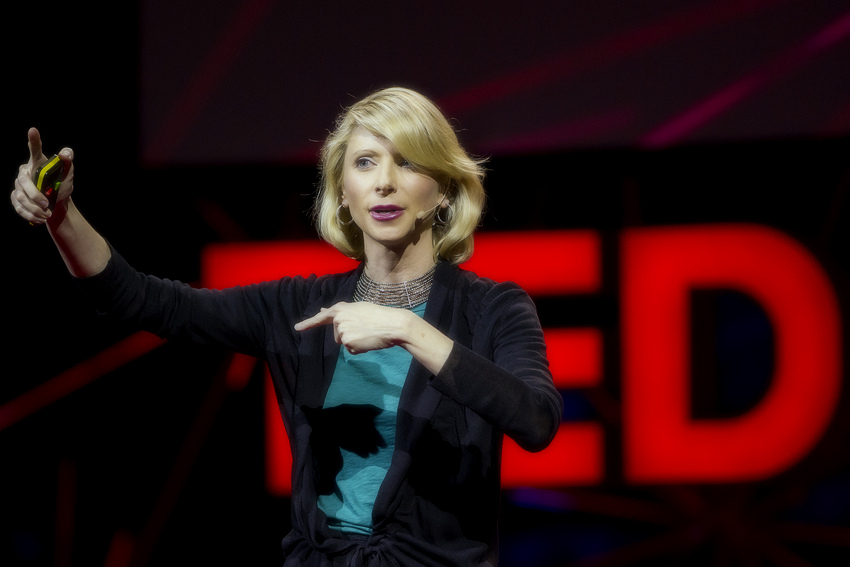 1. Watch the talk again.2. Add to your notes.  You will use your notes in the next class.3. Writing Assignment:Question 1:  Have you ever had to "fake it til you made it"?  Describe that experience._______________________________________________________________________________________________________________________________________________________________________________________________________________________________________________________________________________________________________________________________________________________________________________________________________________________________________________________________________________________________________________________________________________________________________________________________________________________________________________________________________________________________________________________________________________________________________________________________________________________________________________________________________________Question 2: What do you think are the main ideas of this talk?_____________________________________________________________________________________________________________________________________________________________________________________________________________________________________________________________________________________________________________________________________________________________________________________________________________________________________________________________________________________________________________________________________________________________________________________________________________________________________________________________________________________________________________________Question 3: Do you feel that Cuddy's message could be useful or applicable to either your 			life or your students' lives?  Explain why.	________________________________________________________________________________________________________________________________________________________________________________________________________________________________________________________________________________________________________________________________________________________________________________________________________________________________________________________________________________________________________________________________________________________________________________________________________________________________________________________________________________________________________________________________________________________________________________________________________________________________________________________________________________________________________________________________________________________________________________________________________________________________________________________________________________________________________________________________________________________________________________________________________________________________________________________________________________